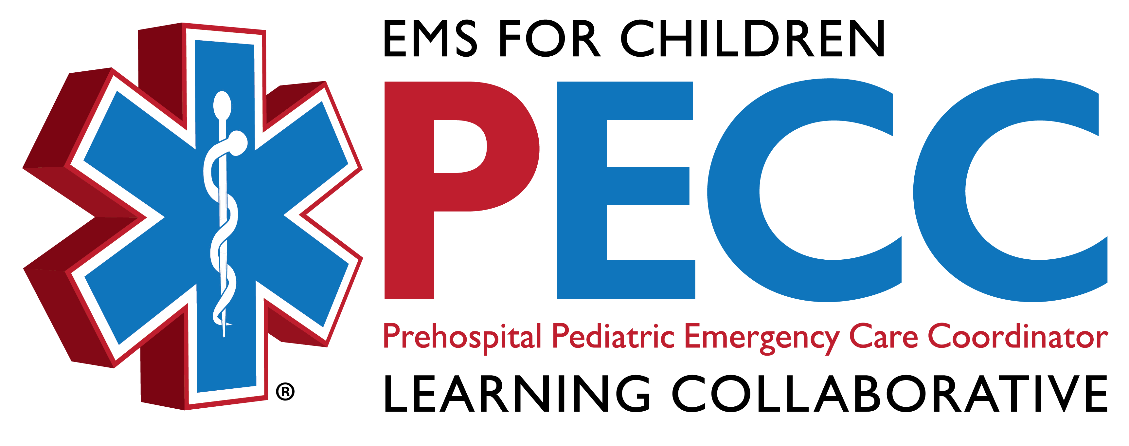 Pediatric Emergency Care Coordinator (PECC)Commitment and Memorandum of UnderstandingName of Service:RTAC Region:Contact Name:Mailing Address:Phone:Email:Who will serve as the PECC for this service? Contact information, if different from above: Statement of CommitmentThe _____________________________ (name of service) commits to the establishment and ongoing support of a PECC. The PECC shall:  Ensure the pediatric perspective is included in the development of EMS protocolsEnsure fellow EMS providers follow pediatric clinical practice guidelinesPromote pediatric continuing education opportunitiesOversee pediatric process improvementEnsure the availability of pediatric medications, equipment and suppliesPromote agency participation in pediatric prevention programsPromote agency participation in pediatric research effortsLiaise with the emergency department PECCPromote family-centered care at the agencyWithin this agency, the PECC shall ensure pediatric perspectives are included in agency protocols and that fellow providers follow pediatric clinical practice guidelines and have access to pediatric-specific training. The goal of this newly-established PECC is to benefit pediatric emergency care by overseeing pediatric process improvement efforts and ensuring pediatric equipment and medication are available to _______________________________ (name of service) henceforth.The ____________________________ (name of service) pledges to oversee and support the PECC to ensure successful participation in this initiative to benefit the pediatric care services this agency provides.   Signature of Service Director						Date